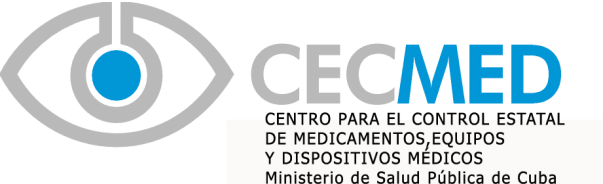 Nombre del Producto:_____________________Forma Farmacéutica:___________ Titular: __________________Fabricante:_____________________________Reg No.______________________Vigente Hasta:__________________________ Producto Nacional: 	  Producto de importación:  Descripción de los aspectos que se modifican:Relación de la documentación que se presenta:El solicitante del trámite de modificación DECLARA que la información anteriormente descrita es verídica y coincide exactamente con la adjuntada.Observaciones:____________________________________________________________________________________________________________________________________________________________________________________________FORMULARIO PARA LAS SOLICITUDES DE MODIFICACIÓNDEL REGISTRO SANITARIO DE MEDICAMENTOS HOMEOPÁTICOS DE USO HUMANOMRMHPARA USO EXCLUSIVO DEL CECMEDPARA USO EXCLUSIVO DEL CECMEDFecha de recepción:Fecha de evaluación:Evaluador:Dictamen:No. de  entrada:Fecha de entrada:SolicitanteResponsable:Firma:SolicitanteDirección y teléfono:Dirección y teléfono: